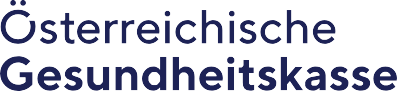 Facharzt/ärztin für Chirurgie u.Facharzt/ärztin für Orthopädie u. Orthopädische ChirurgieBitte die benötigte Stückzahl im stark umrandeten Feld gut lesbar anführen.14-ÖGK-VP-I F. 118b 21.12.20232fach senden an:ÖSTERREICHISCHE GESUNDHEITSKASSEVersorgungsmanagement I Garnisonstraße 1b, Postfach 306 4021 LinzVertragspartnerservice pro.ordinatione@oegk.at www.gesundheitskasse.atTel. +43 5 0766-14104816Fax +43 5 0766-1466104816Quartal: 	 Jahr: 	......................................................................................................Datum, Vertragsarztstempel und UnterschriftArtikelGrößeBest. MengeBew. MengeArtikelGrößeBest. MengeBew. MengePflaster hypoallergen	5 mDERMAPLAST sensitive4 cmElastische Universalbinden	5 mIDEALFLEX universal1 OP = 10 Stk.6 cmPflaster hypoallergen	5 mDERMAPLAST sensitive6 cmElastische Universalbinden	5 mIDEALFLEX universal1 OP = 10 Stk.8 cmPflaster hypoallergen	5 mDERMAPLAST sensitive8 cmElastische Universalbinden	5 mIDEALFLEX universal1 OP = 10 Stk.10 cmPflaster standard	5 mDERMAPLAST classic4 cmElastische Universalbinden	5 mIDEALFLEX universal1 OP = 10 Stk.12 cmPflaster standard	5 mDERMAPLAST classic6 cmElastische Binden - Langzug	5 mDURELASTIC1 OP = 10 Stk.5 cmPflaster standard	5 mDERMAPLAST classic8 cmElastische Binden - Langzug	5 mDURELASTIC1 OP = 10 Stk.7,5 cmInjektionspflaster	1 OP = 250 Stk.DERMAPLAST16 x40 mmElastische Binden - Langzug	5 mDURELASTIC1 OP = 10 Stk.10 cmInjektionspflaster	1 OP = 250 Stk.DERMAPLAST16 x40 mmElastische Binden - Langzug	5 mDURELASTIC1 OP = 10 Stk.15 cmFolienpflaster	9,1 mTRANSPORE1 OP = 1 Stk.1,25 cmGipsbinden fixiert	2 mSAFIX PLUS	2,7 m2,7 m2,7 m2,7 m1 OP = 2 Stk.	2,7 m6 cmFolienpflaster	9,1 mTRANSPORE1 OP = 1 Stk.2,5 cmGipsbinden fixiert	2 mSAFIX PLUS	2,7 m2,7 m2,7 m2,7 m1 OP = 2 Stk.	2,7 m8 cmFolienpflaster	9,1 mTRANSPORE1 OP = 1 Stk.5 cmGipsbinden fixiert	2 mSAFIX PLUS	2,7 m2,7 m2,7 m2,7 m1 OP = 2 Stk.	2,7 m10 cmFixierpflaster aus Vlies	9,1 mMICROPORE1 OP = 1 Stk.1,25 cmGipsbinden fixiert	2 mSAFIX PLUS	2,7 m2,7 m2,7 m2,7 m1 OP = 2 Stk.	2,7 m12 cmFixierpflaster aus Vlies	9,1 mMICROPORE1 OP = 1 Stk.2,5 cmGipsbinden fixiert	2 mSAFIX PLUS	2,7 m2,7 m2,7 m2,7 m1 OP = 2 Stk.	2,7 m15 cmFixierpflaster aus Vlies	9,1 mMICROPORE1 OP = 1 Stk.5 cmGipsbinden fixiert	2 mSAFIX PLUS	2,7 m2,7 m2,7 m2,7 m1 OP = 2 Stk.	2,7 m20 cmHeftpflaster standard	5 mOMNIPLAST1 OP = 1 Stk.1,25 cmKlebebinden längselastisch	2,5 mhypoallergen PORELAST8 cmHeftpflaster standard	5 mOMNIPLAST1 OP = 1 Stk.2,5 cmKlebebinden längselastisch	2,5 mhypoallergen PORELAST10 cmHeftpflaster standard	5 mOMNIPLAST1 OP = 1 Stk.5 cmKlebebinden längs- und querelastisch2,5 mhypoallergen PANELAST PRO28 cmFolienverband	10 mHYDROFILM roll (max. 2 OP)10 cmKlebebinden längs- und querelastisch2,5 mhypoallergen PANELAST PRO210 cmFolienverband	10 mHYDROFILM roll (max. 2 OP)10 cmKlebebinden längs- und querelastisch2,5 mstandard PANELAST8 cmSterilverpackter Wundverband	50 Stk.COSMOPOR steril	25 Stk. 25 Stk.25 Stk.(Größe in cm)	25 Stk.5 x 7,2Klebebinden längs- und querelastisch2,5 mstandard PANELAST10 cmSterilverpackter Wundverband	50 Stk.COSMOPOR steril	25 Stk. 25 Stk.25 Stk.(Größe in cm)	25 Stk.8 x 10Tapeverband OMNITAPE	10 m3,75cmSterilverpackter Wundverband	50 Stk.COSMOPOR steril	25 Stk. 25 Stk.25 Stk.(Größe in cm)	25 Stk.8 x 15Zinkleimbinden	1 OP = 1 BindeVAROLAST10x10cmSterilverpackter Wundverband	50 Stk.COSMOPOR steril	25 Stk. 25 Stk.25 Stk.(Größe in cm)	25 Stk.10 x 20Zinkleimbinden	1 OP = 1 BindeVAROLAST10x10cmSterilverpackter Wundverband	50 Stk.COSMOPOR steril	25 Stk. 25 Stk.25 Stk.(Größe in cm)	25 Stk.10 x 35Schaumstoffbinden	27,5 m x 10 cmHAFTAN 1 OP = 6 Stk.	2 m x 10 cm0,8 mmMullkompressen BW steril	8-fachES-KOMPRESSEN	8-fach(Größe in cm)	16-fach8-fach 1 OP = 50 Stk.	16-fach16-fach 1 OP = 80 Stk.	16-fach7,5 x 7,5Schaumstoffbinden	27,5 m x 10 cmHAFTAN 1 OP = 6 Stk.	2 m x 10 cm3 mmMullkompressen BW steril	8-fachES-KOMPRESSEN	8-fach(Größe in cm)	16-fach8-fach 1 OP = 50 Stk.	16-fach16-fach 1 OP = 80 Stk.	16-fach10 x 10Wattebandagen	1 OP = 30 Binden 3 m x1 OP = 1 Stk. 4 m x1 OP = 10 Binden 3 m x10 cmMullkompressen BW steril	8-fachES-KOMPRESSEN	8-fach(Größe in cm)	16-fach8-fach 1 OP = 50 Stk.	16-fach16-fach 1 OP = 80 Stk.	16-fach5 x 5Wattebandagen	1 OP = 30 Binden 3 m x1 OP = 1 Stk. 4 m x1 OP = 10 Binden 3 m x12 cmMullkompressen BW steril	8-fachES-KOMPRESSEN	8-fach(Größe in cm)	16-fach8-fach 1 OP = 50 Stk.	16-fach16-fach 1 OP = 80 Stk.	16-fach7,5 x 7,5Wattebandagen	1 OP = 30 Binden 3 m x1 OP = 1 Stk. 4 m x1 OP = 10 Binden 3 m x25 cmMullkompressen BW steril	8-fachES-KOMPRESSEN	8-fach(Größe in cm)	16-fach8-fach 1 OP = 50 Stk.	16-fach16-fach 1 OP = 80 Stk.	16-fach10 x 10Krepppapierbinden	4 mHARTMANN1 OP = 20 Stk.6 cmMullkompressen BW unsteril	8-fachES-KOMPRESSEN	8-fach(Größe in cm) 1 OP = 100 Stk.	8-fach5 x 5Krepppapierbinden	4 mHARTMANN1 OP = 20 Stk.8 cmMullkompressen BW unsteril	8-fachES-KOMPRESSEN	8-fach(Größe in cm) 1 OP = 100 Stk.	8-fach7,5 x 7,5Krepppapierbinden	4 mHARTMANN1 OP = 20 Stk.10 cmMullkompressen BW unsteril	8-fachES-KOMPRESSEN	8-fach(Größe in cm) 1 OP = 100 Stk.	8-fach10 x 10Krepppapierbinden	4 mHARTMANN1 OP = 20 Stk.12 cmZellstoff-Vlies-Kompressen, unsterilSTEPCEL(Größe in cm)	1 OP = 100 Stk.5 x 5,6Verbandzellstoff Pehazell ungebleicht5 kgZellstoff-Vlies-Kompressen, unsterilSTEPCEL(Größe in cm)	1 OP = 100 Stk.5 x 9Verbandwatte HARTMANN Watte1 OP = 1 Stk.100 gZellstoff-Vlies-Kompressen, unsterilSTEPCEL(Größe in cm)	1 OP = 100 Stk.7,5 x 11Verbandwatte HARTMANN Watte1 OP = 1 Stk.400 gMulltupfer steril – BW(Größe in cm)1 OP = 100 Stk.6 x 6PUR-Zellin/Zellstofftupfer 1 OP = 1 Rolle4x5 cmMulltupfer steril – BW(Größe in cm)1 OP = 100 Stk.8 x 8Holzspateln	1 OP = 100 Stk.Mulltupfer steril – BW(Größe in cm)1 OP = 100 Stk.10 x 10Dreiecktuch weiß	1 OP = 1 Stk.Mulltupfer steril – BW(Größe in cm)1 OP = 100 Stk.12 x 12Latex Fingerlinge	1 OP = 100 Stk.Gr. 3Zellstoff-Vlies-Kompressen sterilSTEPCEL steril	1 OP = 1 Stk.15x1cmLatex Fingerlinge	1 OP = 100 Stk.Gr. 4Zellstoff-Vlies-Kompressen sterilSTEPCEL steril	1 OP = 1 Stk.15x1cmLatex Fingerlinge	1 OP = 100 Stk.Gr. 5SalbenkompressenGRASSOLIND	1 OP = 10 Stk.10x10cmLederfingerlinge	1 OP = 1 Stk.4SalbenkompressenGRASSOLIND	1 OP = 10 Stk.10x10cmLederfingerlinge	1 OP = 1 Stk.5Salbentüll mit Jod	1 OP = 10 Stk.INADINE9,5 x9,5 cmLederfingerlinge	1 OP = 1 Stk.6Salbentüll mit Jod	1 OP = 10 Stk.INADINE9,5 x9,5 cmFingerschiene	Fischi 30 cm DrahtProf. Böhler	Kinderfischi 20 cm Draht2x30 cmElastische Fixierbinden m. Hafteffekt 20 mPEHA-HAFT6 cmFingerschiene	Fischi 30 cm DrahtProf. Böhler	Kinderfischi 20 cm Draht2x20 cmElastische Fixierbinden m. Hafteffekt 20 mPEHA-HAFT8 cmUnterarmschiene	(Größe in cm)9x45Elastische Fixierbinden m. Hafteffekt 20 mPEHA-HAFT10 cmMullbinden elastisch	4 mPEHA-CREPP E lose1 OP = 20 Stk.6 cmMullbinden elastisch	4 mPEHA-CREPP E lose1 OP = 20 Stk.8 cmMullbinden elastisch	4 mPEHA-CREPP E lose1 OP = 20 Stk.10 cmMullbinden unelastisch	4 mHARTMANN lose1 OP = 20 Stk.6 cmMullbinden unelastisch	4 mHARTMANN lose1 OP = 20 Stk.8 cmMullbinden unelastisch	4 mHARTMANN lose1 OP = 20 Stk.10 cmMullbinden unelastisch	4 mHARTMANN lose1 OP = 20 Stk.12 cmSchlauchverband	Zehe, 15 mohne Kompression	Hand, 20 mSTÜLPA	Fuß, 15 mSchenkel 15 m2,5 cmSchlauchverband	Zehe, 15 mohne Kompression	Hand, 20 mSTÜLPA	Fuß, 15 mSchenkel 15 m3 cmSchlauchverband	Zehe, 15 mohne Kompression	Hand, 20 mSTÜLPA	Fuß, 15 mSchenkel 15 m8 cmSchlauchverband	Zehe, 15 mohne Kompression	Hand, 20 mSTÜLPA	Fuß, 15 mSchenkel 15 m12 cmHochelastischer	FingerNetzschlauchverband		Hand/Fuß STÜLPA FIX	Bein/KinderkopfLänge 25 m	RumpfGr. 1Hochelastischer	FingerNetzschlauchverband		Hand/Fuß STÜLPA FIX	Bein/KinderkopfLänge 25 m	RumpfGr. 2Hochelastischer	FingerNetzschlauchverband		Hand/Fuß STÜLPA FIX	Bein/KinderkopfLänge 25 m	RumpfGr. 3Hochelastischer	FingerNetzschlauchverband		Hand/Fuß STÜLPA FIX	Bein/KinderkopfLänge 25 m	RumpfGr. 5